РОССИЙСКАЯ ФЕДЕРАЦИЯИркутская область Черемховский районУзколугское муниципальное образованиеДУМАР Е Ш Е Н И Еот 25.02.2022г № 22с. Узкий ЛугОб утверждении ключевых показателей вида контроля и их целевых значений, индикативных показателей для муниципального контроля в сфере благоустройства на территории Узколугского муниципального образованияВ соответствии с пунктом 19 части 1 статьи 14 Федерального закона от 6 октября 2003 года № 131-ФЗ «Об общих принципах организации местного самоуправления в Российской Федерации», Федеральным законом от 31 июля 2020 года № 248-ФЗ «О государственном контроле (надзоре) и муниципальном контроле в Российской Федерации», статьями 24, 42 Устава Узколугского муниципального образования, Дума Узколугского муниципального образованияр е ш и л а: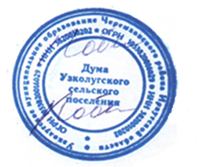 1. Утвердить ключевые показатели вида контроля и их целевые значения, индикативные показатели для муниципального контроля в сфере благоустройства на территории Узколугского муниципального образования (прилагаются).2. Главному специалисту администрации Узколугского муниципального образования Чуркиной Л.В. опубликовать настоящее решение в печатном издании «Узколугский вестник» и разместить в информационно-телекоммуникационной сети «Интернет» в подразделе Узколугского муниципального образования раздела «Поселения района» официального сайта Черемховского районного муниципального образования cherraion.ru.3.   Настоящее решение вступает в силу с 1 марта 2022 года.4. Контроль за исполнением настоящего решения возложить на главу Узколугского муниципального образования Гоберштейн О.В.Председатель Думы Узколугскогомуниципального образования				                  О.В.ГоберштейнГлава Узколугскогомуниципального образования			                             О.В.Гоберштейн	Приложениек решению Думы Узколугскогомуниципального образованияот 25.02.2022г № 22Ключевые показатели вида контроля и их целевые значения, индикативные показатели для муниципального контроля в сфере благоустройства на территории Узколугского муниципального образования1. Оценка результативности и эффективности деятельности администрации Узколугского муниципального образования (далее – администрация) в части осуществления муниципального контроля осуществляется на основе системы показателей результативности и эффективности.В систему показателей результативности и эффективности деятельности администрации входят:1) ключевые показатели муниципального контроля, отражающие уровень минимизации вреда (ущерба) охраняемым законом ценностям, уровень устранения риска причинения вреда (ущерба) в соответствующей сфере деятельности, по которым устанавливаются целевые (плановые) значения и достижение которых должно быть обеспечено администрацией;2) индикативные показатели видов контроля, применяемые в указанной сфере для мониторинга контрольной деятельности, ее анализа, выявления проблем, возникающих при ее осуществлении, и определения причин их возникновения, характеризующих соотношение между степенью устранения риска причинения вреда (ущерба) и объемом трудовых, материальных и финансовых ресурсов, а также уровень вмешательства в деятельность контролируемых лиц.2. Ключевые показатели и их целевые значения:1) доля устраненных нарушений обязательных требований от числа выявленных нарушений обязательных требований – 80%;2) доля обоснованных жалоб на действия (бездействие) контрольного органа и (или) его должностного лица при проведении контрольных мероприятий от общего числа поступивших жалоб – 0%;3) доля отмененных результатов контрольных мероприятий от общего числа результатов контрольных мероприятий – 0%;4) доля контрольных мероприятий, по результатам которых были выявлены нарушения, но не приняты соответствующие меры административного воздействия – 5%;5) доля вынесенных судебных решений о назначении административного наказания по материалам контрольного органа – 95%;6) доля отмененных в судебном порядке постановлений по делам об административных правонарушениях от общего количества вынесенных контрольным органом постановлений, за исключением постановлений, отмененных на основании статей 2.7 и 2.9 Кодекса Российской Федерации об административных правонарушениях – 0%.3. Индикативные показатели:1) количество обращений граждан и организаций о нарушении обязательных требований – шт.;2) количество проведенных внеплановых контрольных мероприятий – шт.;3) количество поступивших возражений в отношении акта контрольного мероприятия – шт.;4) количество выявленных нарушений обязательных требований – шт.;5) количество выданных предписаний об устранении нарушений обязательных требований – шт.;6) количество устраненных нарушений обязательных требований – шт.